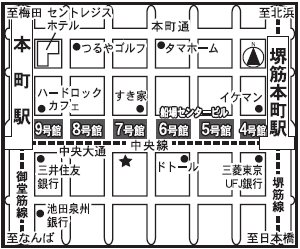 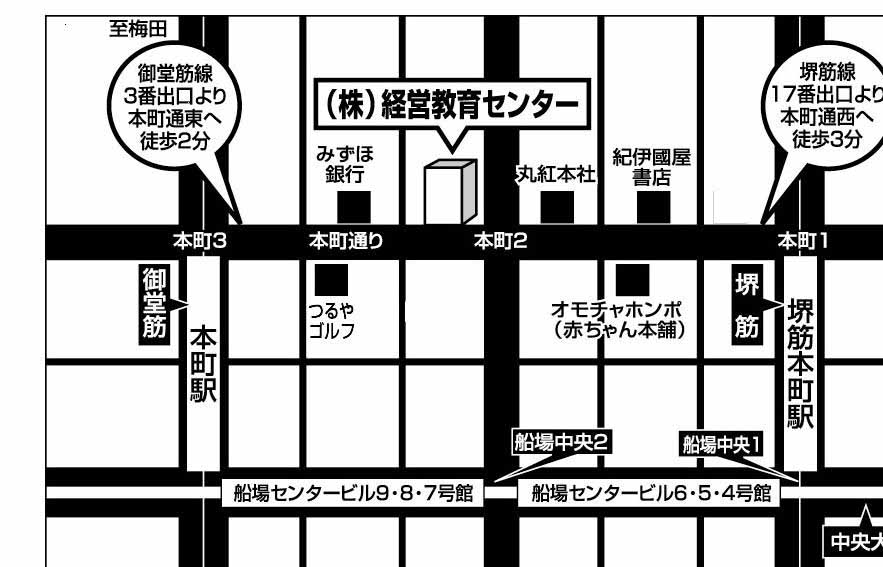 平日コース土曜コース内　　　　　容①４／１４（木）①４／２３（土）簿記とは、貸借対照表・損益計算書、取引②４／１８（月）①４／２３（土）仕訳、仕訳帳、総勘定元帳③４／２１（木）②４／３０（土）現金当座取引、 小口現金制度④４／２５（月）②４／３０（土）商品売買取引、仕入帳・売上帳⑤４／２８（木）③５／　７（土）商品有高帳、手形取引⑥　５／　２（月）③５／　７（土）有価証券、手形記入帳、伝票会計⑦　５／  ９（月）④５／１４（土）その他の債権債務、掛元帳、訂正仕訳⑧　５／１２（木）④５／１４（土）試算表の作成⑨　５／１６（月）⑤５／２１（土）決算①（見越繰延・売上原価算定・消耗品の処理）⑩　５／１９（木）⑤５／２１（土）決算②（貸倒引当金・減価償却）⑪　５／２３（月）⑥５／２８（土）決算③（精算表の作成）⑫　５／２６（木）⑥５／２８（土）決算④（帳簿決算・財務諸表の作成）⑬　５／３０（月）⑦６／　４（土）直前対策演習１⑭　６／　２（木）⑦６／　４（土）直前対策演習２⑮６／　６（月）⑧６／１１（土）直前対策演習３⑯６／　９（木）⑧６／１１（土）直前対策演習４